Metacognitive strategies The learning sequence in the next two columns is spilt into a number of sessions. Each session will have a main metacognitive focus but will often include other elements as well. The metacognitive strategies are listed below.Literacy Tasks (offline and online)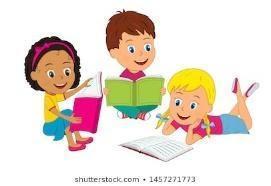 Maths - Task (offline and online)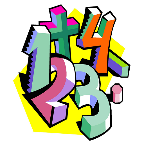 Metacognitive strategies The learning sequence in the next two columns is spilt into a number of sessions. Each session will have a main metacognitive focus but will often include other elements as well. The metacognitive strategies are listed below.Main learning objective: To learn about features of a diary entry.Desired outcome: Write a diary entry based on an event that happened at Christmas. Assessment activities to by submitted by: Email a picture of your diary entry on Thursday Main learning objective: Multiplication. Assessment activities to by submitted by: Email a picture of your Maths work for Thursday. 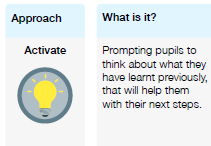 Monday:  No schoolTuesday: No school Wednesday: 
Look at the PPT and examples of diary entries – Cleopatra, Explorer, Rainforest to identify diary features.Think about an event from the Christmas holiday that you enjoyed - what happened? What were your feelings at the time? Any important moments/conversations?Thinking about the important features of a diary, write a short diary entry of your OWN about an event that will interest readers. Send a photo of this to your teacher.  Thursday: Gregory Cool - read the story on the PowerPoint. Think about what Gregory hates or finds miserable compared to what he is used to. Write down 3 questions you would ask Gregory and the 3 negative answers he might respond with. Note down any negative feelings from Gregory. Friday: Read the text ‘Insects, Colour and Camouflage’                    Answer the questions on the comprehension sheet using the sentence openers provided.Monday:   No schoolTuesday:  No school Wednesday: 11 and 12 times tableshttps://vimeo.com/490692507 Thursday:    Multiply 3 numbershttps://vimeo.com/491109801Friday:    Complete your MyMaths activities Go onto the times table speed check and practice your tables and then do the Multiplication Table check. https://www.timestables.co.uk/speed-test/ 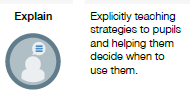 Monday:  No schoolTuesday: No school Wednesday: 
Look at the PPT and examples of diary entries – Cleopatra, Explorer, Rainforest to identify diary features.Think about an event from the Christmas holiday that you enjoyed - what happened? What were your feelings at the time? Any important moments/conversations?Thinking about the important features of a diary, write a short diary entry of your OWN about an event that will interest readers. Send a photo of this to your teacher.  Thursday: Gregory Cool - read the story on the PowerPoint. Think about what Gregory hates or finds miserable compared to what he is used to. Write down 3 questions you would ask Gregory and the 3 negative answers he might respond with. Note down any negative feelings from Gregory. Friday: Read the text ‘Insects, Colour and Camouflage’                    Answer the questions on the comprehension sheet using the sentence openers provided.Monday:   No schoolTuesday:  No school Wednesday: 11 and 12 times tableshttps://vimeo.com/490692507 Thursday:    Multiply 3 numbershttps://vimeo.com/491109801Friday:    Complete your MyMaths activities Go onto the times table speed check and practice your tables and then do the Multiplication Table check. https://www.timestables.co.uk/speed-test/ 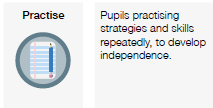 Monday:  No schoolTuesday: No school Wednesday: 
Look at the PPT and examples of diary entries – Cleopatra, Explorer, Rainforest to identify diary features.Think about an event from the Christmas holiday that you enjoyed - what happened? What were your feelings at the time? Any important moments/conversations?Thinking about the important features of a diary, write a short diary entry of your OWN about an event that will interest readers. Send a photo of this to your teacher.  Thursday: Gregory Cool - read the story on the PowerPoint. Think about what Gregory hates or finds miserable compared to what he is used to. Write down 3 questions you would ask Gregory and the 3 negative answers he might respond with. Note down any negative feelings from Gregory. Friday: Read the text ‘Insects, Colour and Camouflage’                    Answer the questions on the comprehension sheet using the sentence openers provided.Monday:   No schoolTuesday:  No school Wednesday: 11 and 12 times tableshttps://vimeo.com/490692507 Thursday:    Multiply 3 numbershttps://vimeo.com/491109801Friday:    Complete your MyMaths activities Go onto the times table speed check and practice your tables and then do the Multiplication Table check. https://www.timestables.co.uk/speed-test/ 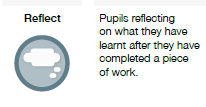 Monday:  No schoolTuesday: No school Wednesday: 
Look at the PPT and examples of diary entries – Cleopatra, Explorer, Rainforest to identify diary features.Think about an event from the Christmas holiday that you enjoyed - what happened? What were your feelings at the time? Any important moments/conversations?Thinking about the important features of a diary, write a short diary entry of your OWN about an event that will interest readers. Send a photo of this to your teacher.  Thursday: Gregory Cool - read the story on the PowerPoint. Think about what Gregory hates or finds miserable compared to what he is used to. Write down 3 questions you would ask Gregory and the 3 negative answers he might respond with. Note down any negative feelings from Gregory. Friday: Read the text ‘Insects, Colour and Camouflage’                    Answer the questions on the comprehension sheet using the sentence openers provided.Monday:   No schoolTuesday:  No school Wednesday: 11 and 12 times tableshttps://vimeo.com/490692507 Thursday:    Multiply 3 numbershttps://vimeo.com/491109801Friday:    Complete your MyMaths activities Go onto the times table speed check and practice your tables and then do the Multiplication Table check. https://www.timestables.co.uk/speed-test/ 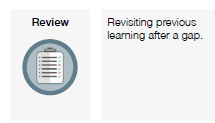 Monday:  No schoolTuesday: No school Wednesday: 
Look at the PPT and examples of diary entries – Cleopatra, Explorer, Rainforest to identify diary features.Think about an event from the Christmas holiday that you enjoyed - what happened? What were your feelings at the time? Any important moments/conversations?Thinking about the important features of a diary, write a short diary entry of your OWN about an event that will interest readers. Send a photo of this to your teacher.  Thursday: Gregory Cool - read the story on the PowerPoint. Think about what Gregory hates or finds miserable compared to what he is used to. Write down 3 questions you would ask Gregory and the 3 negative answers he might respond with. Note down any negative feelings from Gregory. Friday: Read the text ‘Insects, Colour and Camouflage’                    Answer the questions on the comprehension sheet using the sentence openers provided.Monday:   No schoolTuesday:  No school Wednesday: 11 and 12 times tableshttps://vimeo.com/490692507 Thursday:    Multiply 3 numbershttps://vimeo.com/491109801Friday:    Complete your MyMaths activities Go onto the times table speed check and practice your tables and then do the Multiplication Table check. https://www.timestables.co.uk/speed-test/ 